Certificate of Appreciation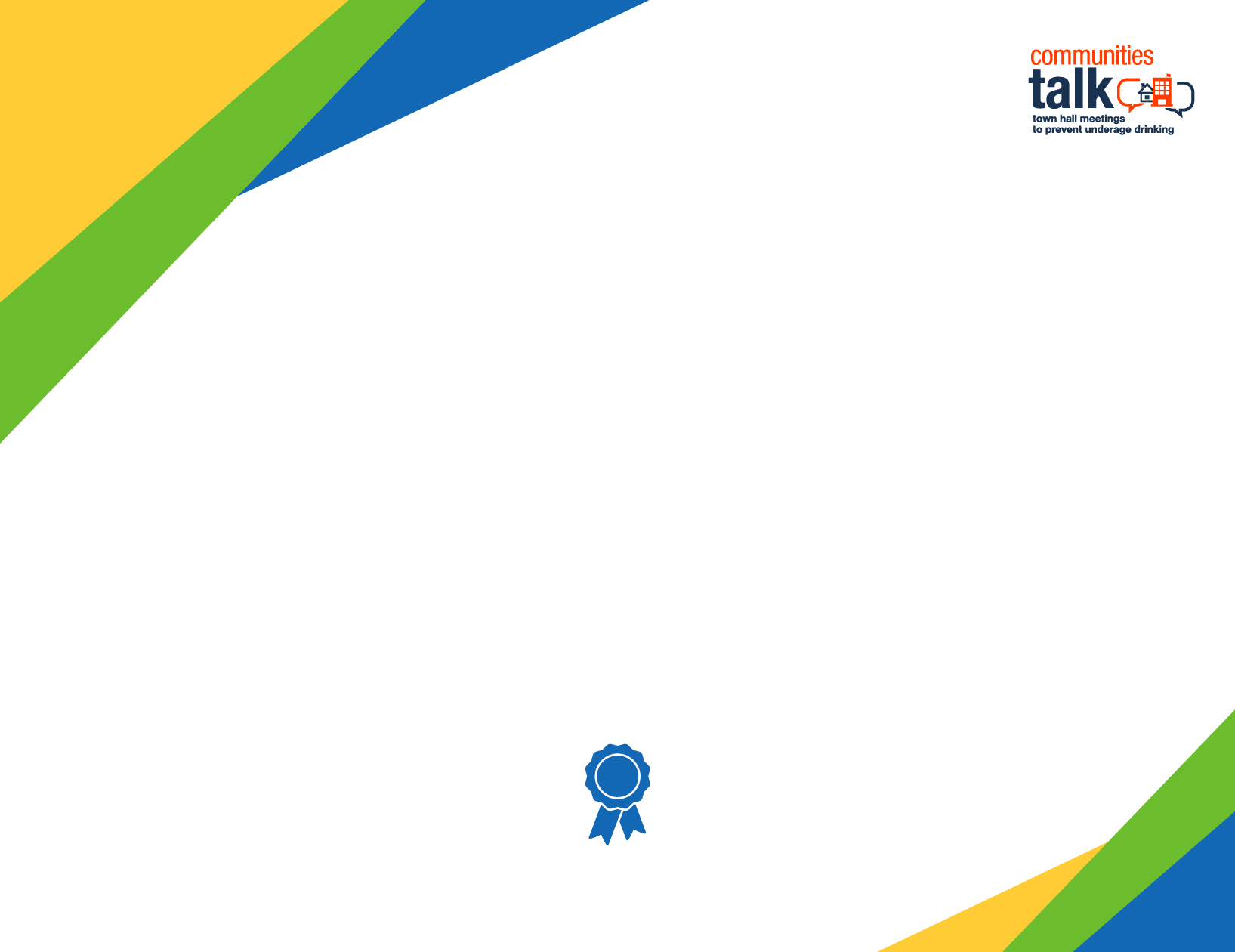 proudly presented toFIRST LASTon [Month] [Day], 2016[enter why they are deserving of the award][i.e. for being a Prevention Champion in the Washington, DC area][enter why they are deserving of the award][enter why they are deserving of the award][enter why they are deserving of the award]